Propozície Piešťanského akvatlonu,ktorý sa uskutoční vo štvrtok 29.8.2019ako11. kolo Slovenského pohára v akvatlonea31. kolo Slovenského pohára žiakovTyp pretekov:		akvatlonDátum:			29.8.2019Ročník:			9.Názov pretekov:		Piešťanský akvatlonMiesto konania:		Lodenica v PiešťanochOkres:			PiešťanyHlavný rozhodca:	M. KuriačkaTech. delegát STÚ:	P. MachoRiaditeľ pretekov:	Jozef DrahovskýOrganizátor:	ŠBR Piešťany	z poverenia Slovenskej triatlonovej únie (STÚ).	preteká sa podľa pravidiel STÚ a týchto propozícií.Tel.:	0904/975140E-mail:	jozef.drahovsky@seznam.czPrihlášky:	online http://triathlon.sk/Prezentácia:	od 9:00 na Lodenici,	ukončenie prezentácie 30 min pred otvorením depa pre danú kategóriuŠtartovné:	12 EUR jednotlivci (štafety 16 EUR)
vopred na účet SK71 1100 0000 0029 2185 0201 (do správy pre prijímateľa uveďte svoje meno),
16 EUR na prezentácii (štafety 24 EUR), 
nádeje a žiacke kategórie neplatiaTrate:	plávanie – okruh na jazere Sĺňava	beh - val okolo rieky VáhCeny:	finančné 40 – 30 – 20 pre prvých troch mužov a prvé tri ženy v absolútnom poradí na vzdialenostich 2,5 – 1 – 2,5Vecné v kategóriách,	sladká odmena pre všetkých v detských kategóriáchVyhodnotenie:	cca. 13:40KategórieV prípade nepriaznivého počasia budú vzdialenosti upravené na spôsob štartu „plávanie – beh“, podľa vzdialeností špecifikovaných v Súťažnom poriadku STÚ pre danú kategóriu.Časový rozpis:09:50			Rozprava detský aquatlon (Nádeje A, B, C)10:00			Štart Nádeje C10:10			Štart Nádeje B10:20			Štart Nádeje A10:30 – 10:40	Otvorenie / Uzatvorenie depa mladší žiaci / žiačky10:45			Štart mladší žiaci / žiačky11:00 – 11:10	Otvorenie / Uzatvorenie depa starší žiaci / žiačky11:15			Štart starší žiaci / žiačky11:35 – 11:50	Otvorenie / Uzatvorenie depa J/Jky, Dor/Dorky, muži, 
ženy, Veteráni 1,2,, Veteránky, Štafety, OPEN12:00	Štart Juniori, Juniorky, Dorastenci, Dorastenky, muži,
 ženy, Veteráni 1,2, Veteránky, Štafety13:00	Štart OPEN kategória13:40	Vyhlásenie výsledkovPrihlasovanie online http://triathlon.sk/  .Štartovné platia pretekári na objemoch 2,5 – 1 – 2,5 (dorastenci, juniori, dorastenky, juniorky, muži, ženy, veteráni, veteránky a štafety) a OPEN kategória na objemoch 500 m – 2,5 km. Deti a žiaci štartovné neplatia.Štartovné je možné uhradiť vo výške 12 EUR (štafety 16 EUR) vopred 
na č.ú. SK71 1100 0000 0029 2185 0201 s uvedením mena a priezviska v poznámke alebo vo výške 16 EUR (štafety 24 EUR) priamo pri prezentácii v deň pretekov.Pre pretekárov je zabezpečené občerstvenie.Každý účastník sa zúčastňuje pretekov po dôkladnom zvážení svojho zdravotného stavu. Účastníci štartujú na vlastnú zodpovednosť .V prípade potreby sú účastníci povinní navzájom si poskytnúť prvú pomoc.Protesty proti výsledkom možno podať do 15 minút po zverejnení u organizátora.Organizátor si vyhradzuje právo na úpravu časového rozpisu podľa potrieb pretekov a na zlúčenie kategórií pri nízkej účasti pretekárov v niektorej kategórii.Reklamní partneri: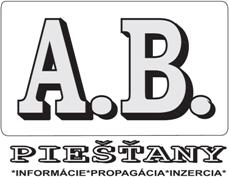 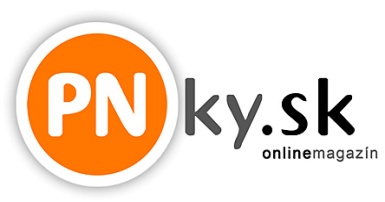 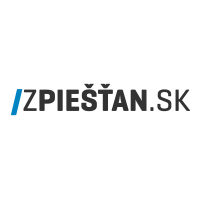 Podujatie podporili: Trnavský samosprávny kraj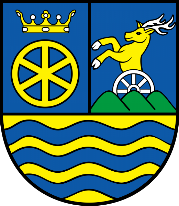  Mesto Piešťany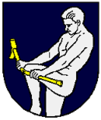 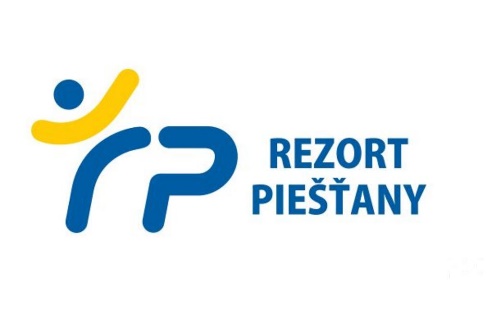 KategórieDĺžka trate
(plávanie - beh)Počet kôlŽiaci nádeje C (2012 a mladší)25 m – 125 m1 – 1Žiačky nádeje C (2012 a mladšie)25 m – 125 m1 – 1Žiaci nádeje B (2010 – 2011)50 m – 250 m1 – 1Žiačky nádeje B (2010 – 2011)50 m – 250 m1 – 1Žiaci nádeje A (2008 – 2009)100 m – 500 m1 – 1Žiačky nádeje A (2008 – 2009)100 m – 500 m1 – 1OPEN muži / ženy500 m – 2,5 km1 – 1KategórieDĺžka trate
(beh – plávanie - beh)Počet kôlMladší žiaci (2006 – 2007)500 m - 200 m – 500 m1 – 1 – 1Mladšie žiačky (2006 – 2007)500 m - 200 m – 500 m1 – 1 – 1Starší žiaci (2004 – 2005)1 km - 400 m – 1 km1 – 1 – 1Staršie žiačky (2004 – 2005)1 km - 400 m – 1 km1 – 1 – 1Dorastenci (2002 – 2003)2,5 km - 1 km – 2,5 km1 – 2 – 1Dorasteky (2002 – 2003)2,5 km - 1 km – 2,5 km1 – 2 – 1Juniori (2000 – 2001)2,5 km - 1 km – 2,5 km1 – 2 – 1Juniorky (2000 – 2001)2,5 km - 1 km – 2,5 km1 – 2 – 1Muži (1980 – 1999)2,5 km - 1 km – 2,5 km1 – 2 – 1Ženy (1980 – 1999)2,5 km - 1 km – 2,5 km1 – 2 – 1Veteráni 1 reg. (1970 – 1979)2,5 km - 1 km – 2,5 km1 – 2 – 1Veteráni 2 reg. (1969 a starší)2,5 km - 1 km – 2,5 km1 – 2 – 1Veteránky (1979 a staršie)2,5 km - 1 km – 2,5 km1 – 2 – 1Štafeta2,5 km - 1 km – 2,5 km1 – 2 – 1